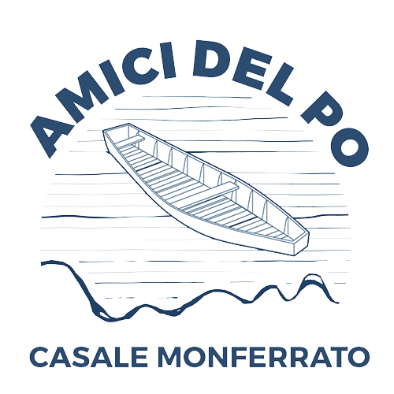 GARA DEI BARCÈ 2022 - REGOLAMENTOL'Associazione Amici del Po con lo scopo di valorizzare le tradizioni del fiume Po, tradizionalmente organizza una "Gara di Barcè" nel mese di settembre a Casale Monferrato.  Il termine "Gara" non vuole essere riferito ad un evento agonistico sportivo, ma al contrario vuole essere un momento di divertimento al quale può partecipare chiunque sia spinto da uno stimolo di "confronto" con altri in una disciplina sconosciuta a molti. Nel 2022 l’evento si svolgerà domenica 18 settembre. REGOLAMENTOPer ogni caso non previsto dal seguente regolamento si applicherà il giudizio insindacabile degli organizzatori1) Categorie  Alla gara può partecipare chiunque. Sarà suddivisa in 2 categorie:  a) Singolo  b) Coppie (la partecipazione è gratuita per chi partecipi già al singolo)2) Imbarcazioni e attrezzature  a) Tutti i partecipanti dovranno obbligatoriamente concorrere sull’imbarcazione (barcè) messa a disposizione dagli organizzatori. Sarà la stessa per tutti nel Singolo e nella gara a Coppie.  b) Remi: possono essere utilizzati remi forniti dall'organizzazione o remi personali; nel caso si usino remi personali, questi non potranno essere (misurati nel punto più largo) superiori a 15cm e dovranno avere la classica punta in metallo a forma.   3) Svolgimento della gara  a) La gara si svilupperà in singole manche cronometrate tra boe  b) Si svolgerà a tempo: dall’ordine di “Via” fino al passaggio della prua al traguardo con tutto l’equipaggio a bordoc) I tempi verranno presi dall'organizzazione; non sono ammessi reclami   4) Penalizzazioni  Sono previste le seguenti penalizzazioni:  a) Tocco di boa: penalizzazione di 5 secondi che verranno sommati al tempo finale della manche  b) Salto di boa: se la boa verrà "ripresa", non verranno applicate penalizzazioni, se NON verrà  "ripresa", al termine della manche, l'equipaggio verrà squalificato  c) Passaggio sopra la boa: viene considerato come "salto di boa", quindi verranno applicate le  stesse penalizzazioni previste per il "salto di boa"   5) Abbuoni  Sono previsti i seguenti abbuoni:  a) Gara "Singolo": per ogni partecipante minorenne o di sesso femminile, è previsto un abbuono di 30 secondi da dedurre al tempo totale alla fine della manche  b) Gara "Coppia":  a. Con un componente dell'equipaggio minorenne o di sesso femminile, è previsto un abbuono di 15 secondi da dedurre al tempo totale alla fine della manche  b. Con "TUTTO" l'equipaggio composto da ragazzi minorenni o di sesso femminile, è previsto un abbuono di 45 secondi da dedurre al tempo totale alla fine della manche 6) Orari e iscrizioniLe iscrizioni apriranno all’imbarcadero di Viale Lungo Po Gramsci a Casale a partire dalle ore 9 del giorno di gara (18 settembre) e si concluderanno alle ore 10. Alle ore 10.15 inizieranno le manche cronometrate che si concluderanno in mattinata. La partecipazione è gratuita. Oltre ai premi per i migliori tempi, ogni partecipante avrà comunque in premio una medaglia.Per informazioni e chiarimenti si può contattare la mail info@amicidelpocasale.it o il numero 349 8393726